МКОУ « Иммунная ООШ»Сценарий ко  Дню Учителя.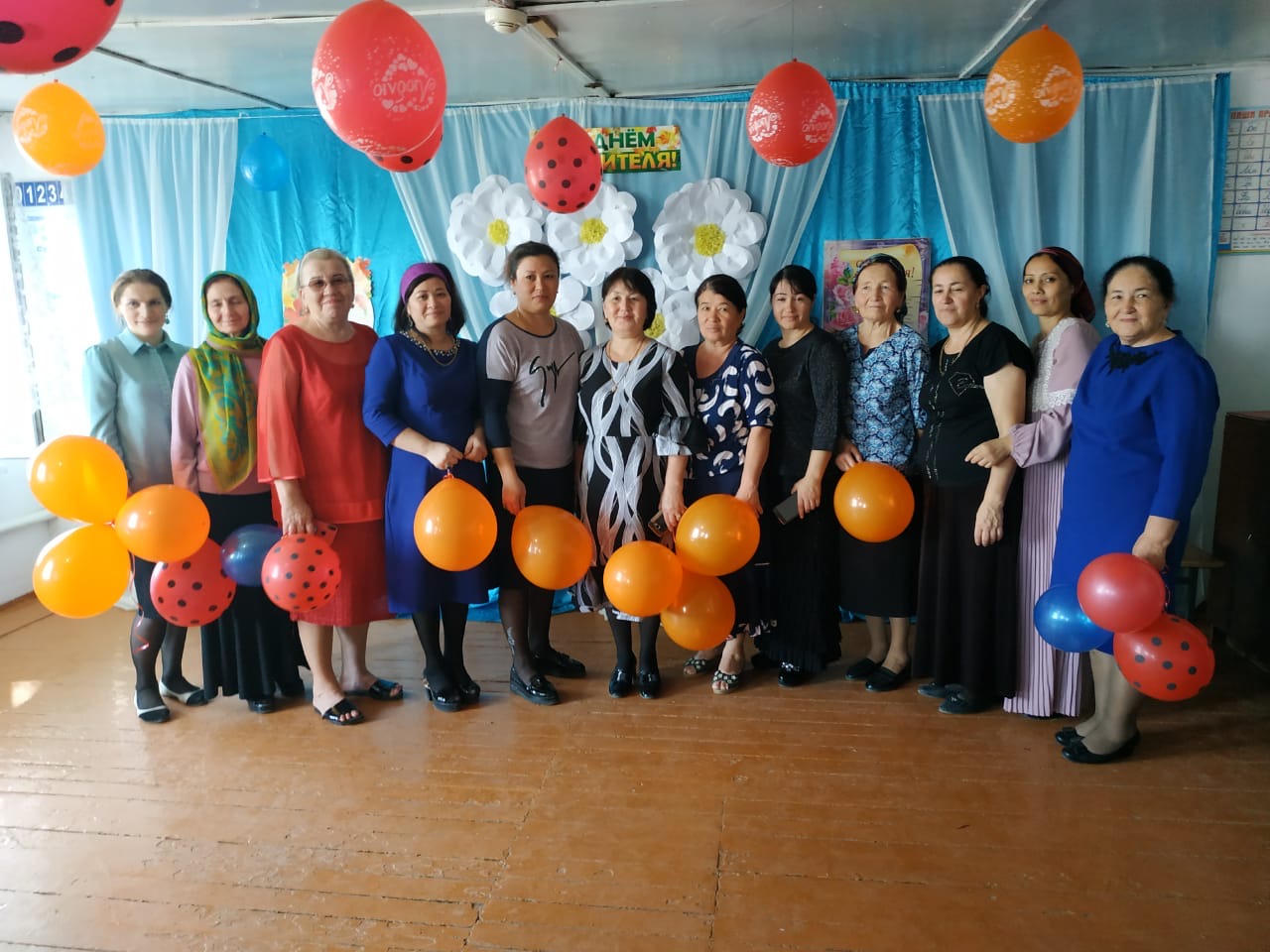 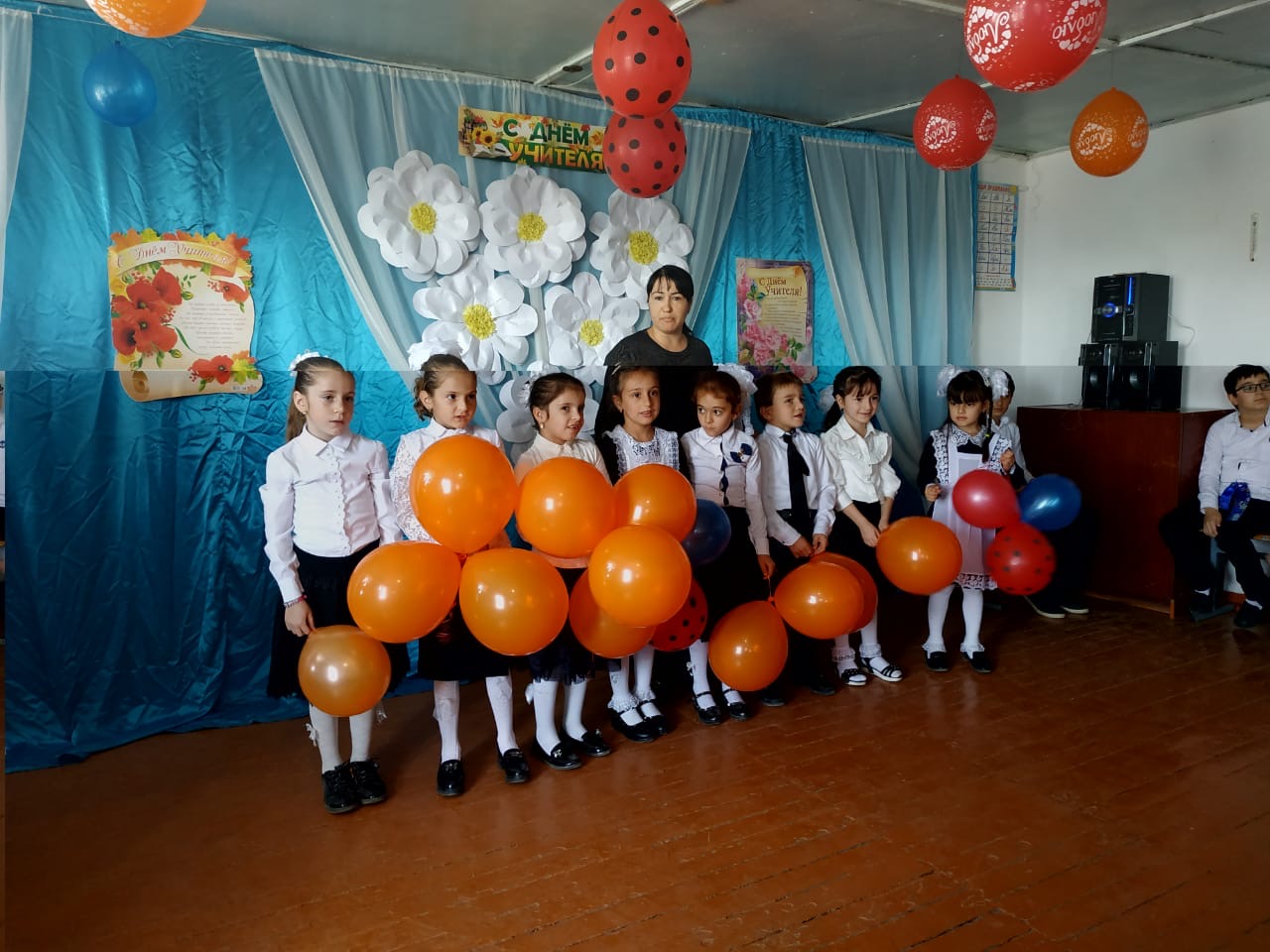 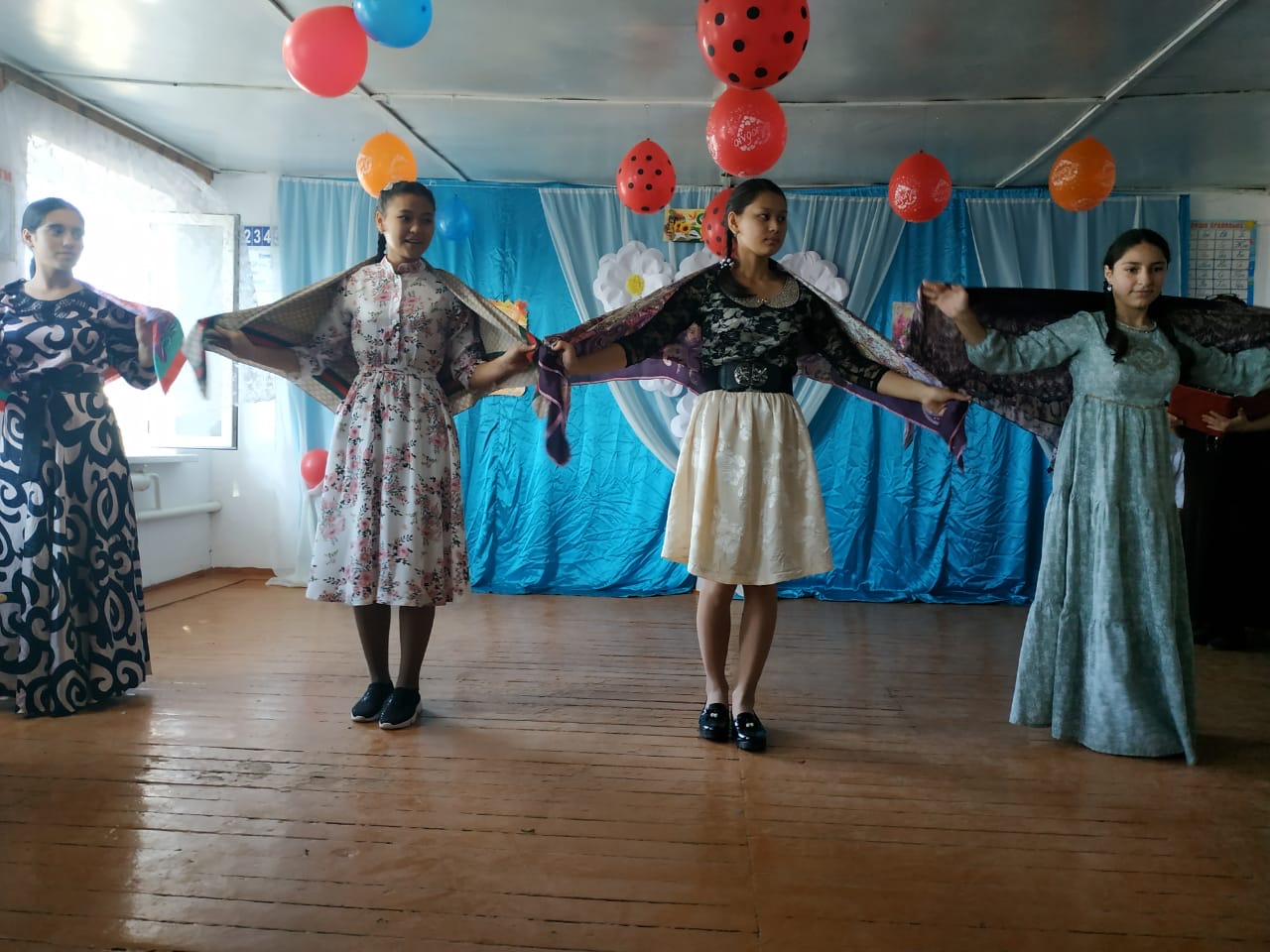 Старшая вожатая : Джафарова Э.Ш.2019-2020 уч.год.МУЗЫКА: Звучит «Учительский  вальс»Ведущий Огни и сцена — чистый лист, 
Раскрытый, как душа ребенка. 
Зачем опять мы вместе собрались? 
О чем мы будем толковать и очень громко?Ведущий.
Какою тягой мы совмещены, 
Что всех, кто в зале, мы зовем друзьями, 
И чем сегодня все сердца полны? 
Как чем? Нам очень повезло с учителями!Ведущий.Сегодня день учителей  —в нашей школе. 
Мы поздравляем вас от всех детей! 
Вместе: Удачи, счастья — будьте все здоровы! 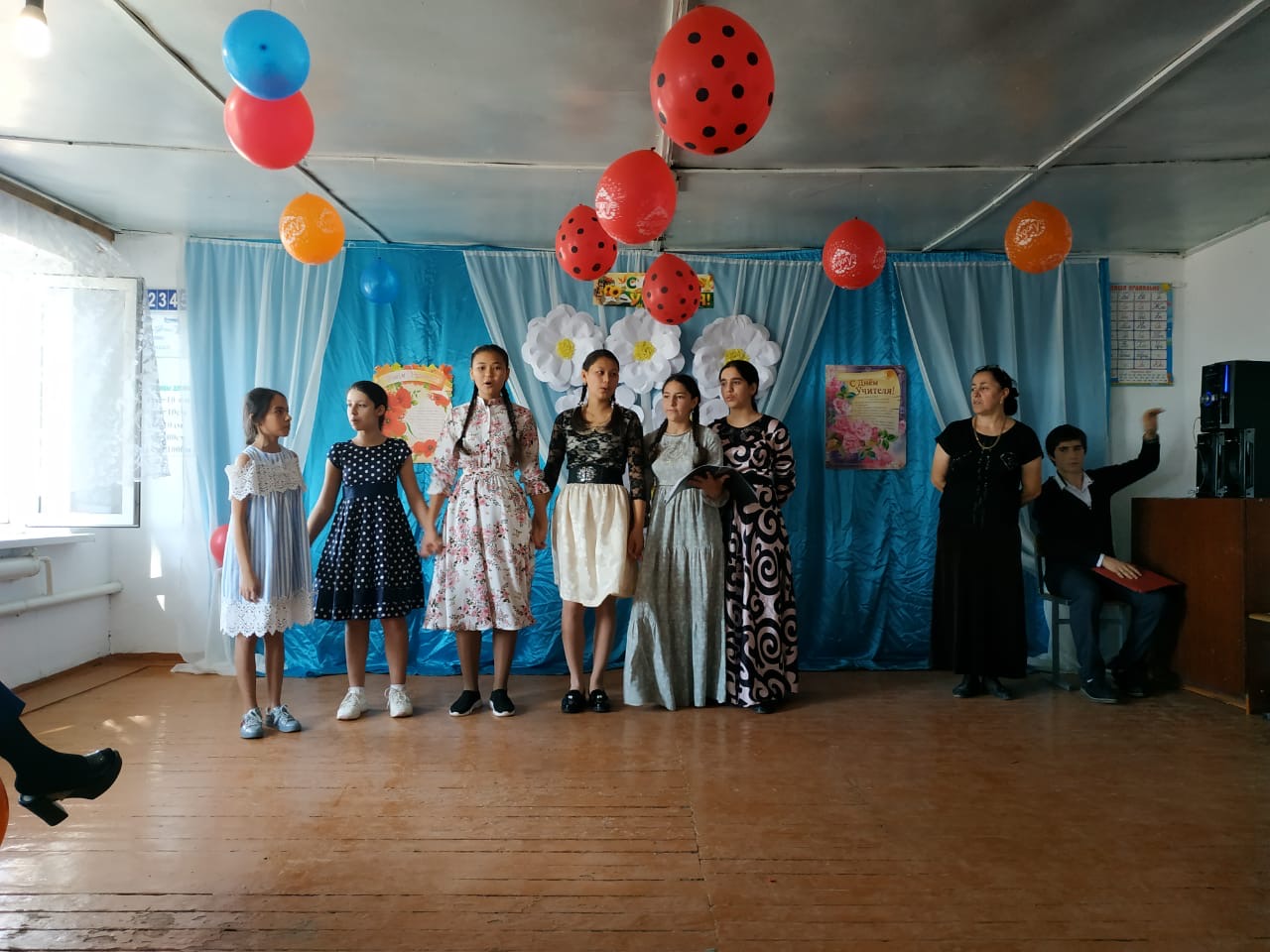 Для вас звучит песня в исполнении ______________________ (на мелодию «Замечательный сосед»)Дорогие педагоги, начинаем песни петь,Не всегда же только будни, надо праздники иметь.От печальных да унылых и в работе малый прок,Не умеешь веселиться – значит, ты не педагог!Припев.Никогда не забывайте, что Макаренко сказал:«Я бы мрачных педагогов близко к детям не пускал!Это что же за учитель, не умеет песни петь,Без улыбки, без веселья все мы можем умереть.Припев.Если ты одну науку будешь нам твердить весь век,Обучающий ты робот, очень скучный человек.Да и в этом обученье тоже можно пострадать,От такого автомата ведь мы можем убежать.Припев.Уж такая ваша доля – в новом духе надо жить,Если «рэп» сегодня в моде – надо «рэп» вам разучить.И не жалуйтесь на годы, наши славные друзья,Вам сегодня 18, старше быть никак нельзя.Припев.Приглашаем 8кл Ведущий: Дорогие собравшиеся! Наше архиважное торжественное собрание предлагаю объявить открытым! Сегодня на повестке дня одна проблема: решить, что нам дальше делать со школой.Ученики (с места): Правильно! Сколько можно терпеть!Ведущий: Потому что мы не соблюдаем главный закон школьной жизни — «Учиться надо весело!». Слово для доклада предоставляется главному прогульщику класса Зайцеву.Зайцев: Я почему прогуливаю? Потому что мой организм требует сна. Причем в комфортных условиях. Я на парте не высыпаюсь. И потом, бывают такие неделикатные учителя, которые будят в самый неподходящий момент. Я лично считаю, что это безобразие!Лисичкина (с места): Тебя не будить, так ты на соседей валишься! Я считаю, что, напротив, главная проблема в том, что на уроках слишком скучно! Должна быть громкая музыка, дискотека там, что-нибудь в этом роде!Ведущий: Попрошу соблюдать регламент! А ты, Лисицын, не высовывайся, пока тебе слово не дали. Продолжай, Зайцев. Какие у тебя конструктивные предложения?Зайцев: У меня такие конструктивные предложения. Раз уж нас заставляют ходить на уроки, да ещё и заниматься дополнительно, должны создать человеческие условия. Хоть раскладушки, что ли, поставить! И, пожалуйста, оградите от всяких Лисичкиных. Пусть они в другом крыле занимаются, раз им музыка и грохот нужны! Лично мне не нужны.Ведущий: То есть ты за раздельное обучение? В этом есть рациональное зерно. Секретарь, запиши: раскладушки и раздельное обучение. Кто хочет добавить по существу? Морковкин!Морковкин: Мне лично не нравится то, что в школе страдает наше здоровье. Вы статистику знаете? Сплошные сколиозы и гастриты. Лисичкина права — если не танцы, так бассейн бы вместо учительской сделали, что ли. И нужен нормальный человеческий ресторан с нормальной здоровой едой, чтобы не гробить тут желудки. Шашлыки там, пельмени. Список можно потом составить.Ведущий: Я думаю, возражений ни у кого нет. (Обращается к секретарю.) Записывай: ресторан вместо столовки, бассейн вместо учительской. Я бы добавил по теннисному столу в каждый класс. Кто следующий?Енотов: Мы не о том говорим. В конце концов, это все периферия. Мы ходим в школу лучшие 11 лет своей жизни, и ради чего? Чему нас учат? Дорогие собратья! Печально я гляжу на нынешнюю систему образования. Страшно далека она от народа. Посему: внимание! В школе необходимо срочно открыть дополнительные курсы по крайне важным дисциплинам. На них будут изучаться и впрямь необходимые для выживания ученика вещи. Например: лучший способ списать, лучший способ отвлечь учителя на уроке, как раскрутить родителей на деньги, как свести школьную нагрузку к минимуму, как провести школьное время приятно и с пользой.Ведущий: Вот лично я за то уважаю Енотова, что он умеет мыслить не только конструктивно, но и в рамках действительности. Раз уж нас все равно заставят отбыть этот срок, надо провести его с минимальными потерями. Секретарь, выступление Енотова прошу записать практически дословно! Я всем присутствующим предлагаю подумать на досуге, в каких дисциплинах мы реально нуждаемся. Так. Следующий вопрос. Что нам делать с учителями? С докладом выступит Морковкин.Морковкин: Я вот тут реально понаблюдал, но они, это, в натуре, вообще .Назадают всякой всячины. А чего кричать – то так на уроках? Ну, сказал я вчера, что Вильнюс — это порода кенгуру, ну и что, кому от этого плохо? Предлагаю всех, кто кричит и задает дополнительные задания, выгнать из школы.Енотов: И кто останется? Ты, Морковкин, неправ принципиально. Работать надо с тем материалом, что есть. Не выгонять, а перевоспитывать!Лисичкина: А мне их жалко! Нас тоже вытерпеть надо! Тебя, Енотов, особенно! Кто вчера в столовой в мой компот таракана бросил? Тебя самого еще перевоспитывать и перевоспитывать!Енотов: Ха! Жалко! Ты себя пожалей! Они вообще наши классовые враги, можно сказать!Ведущий: Давайте без классовой сегрегации, пожалуйста. Продолжай, Лисичкина.Лисичкина: Нет, действительно, вы только подумайте. К 8 утра каждый день. Особо не прогуляешь, потому что у взрослых на этот счет еще строже заморочки. Мы их терпим по одному, они нас — по пятнадцать сразу. Представь, Енотов, что тебе бы 45 минут с пятнадцатью учителями общаться пришлось! Ужас! Тут только от первого класса ошалеть можно — не только кричать, но и кусаться начнешь! Зайцев: А мой отец говорит, что каждый сам выбирает свою судьбу. Никто их насильно в школу не загонял. В отличие от нас, кстати. Раз уж пришли, пусть терпят.Лисичкина:Хорошо тебе рассуждать! А наши учителя, может, сопливыми девчонками была, когда ее родители уговорили в пед пойти. Знаешь, какие предки бывают?! Особо не поспоришь. А теперь уже поздно по-новому учиться, а ничего больше не умеет. Вляпались когда-то, а теперь терпят из последних сил. А мы, в свою очередь, должны проявить гуманность и не озлобляться, как ты, Морковкин, а найти способы наладить отношения и влиять мягко, деликатно.Ведущий: Ладно, Лисичкина, все поняли. Ты умная, короче, твоя задача — организовать занятия по изучению преподавателей и по коррекции их поведенческого стереотипа.Зайцев: А может, нам вообще им отпуск устроить? Пусть отдохнут немного, заодно подобреют.Ведущий: Они бы и рады, да кто им позволит? У них же посещаемость, программа.Енотов: Да что мы, сами не можем свои уроки сделать? Пусть себе потихоньку добредают до школы, посидят на задней парте, а мы все отчитаем, что там положено. А они пусть расслабятся хоть недельку-другую. А то на некоторых и впрямь глядеть больно — такие задерганные, нервные.Ведущий: Лично я не против. Кто за? Записываем. А как мы им это преподнесем?Лисичкина: Да придумаем что-нибудь! Так ведь скоро праздник – «День учителя». Вот мы нашим учителям и сделаем такой подарок.Ведущий: На этом наше собрание предлагаю считать законченным.Все уходят. Звучат фанфары.Вед.1:Дорогие педагоги! Мы ужасно рады поздравить вас с наступающим Днем учителя! В этот торжественный день мы хотим сказать вам о том, как горячо мы вас любим и как благодарны вам за все, что вы для нас делаете.Вед.2: Дорогие учителя! Мы знаем, как вы устаете на вашей нелегкой работе. Поэтому мы приготовили вам сюрприз. Мы спешим вас обрадовать! Ближайшие две недели мы готовы сами за вас вести уроки! А вы тихо и спокойно будете отдыхать на задних партах. Как самые ленивые ваши ученики.Вед.1: И мы обещаем не стыдить вас, не вызывать ваших родителей в школу.Вед.2: Не загромождать ваши головы непосильными заданиями.Вед.1: Не придираться к вашему внешнему виду.Вед.2: Вы даже можете опаздывать!Вед.1: И пропускать занятия!Вед.2:Нет, мы, конечно, постараемся, чтобы вам было интересно на наших уроках. Но неволить не будем!Вед.1:А еще мы всем вам желаем:По очереди:— Счастья!— Здоровья!— Энергии!— Мужества!— Хорошего настроения!— Способных учеников!— Ответственных родителей!— Лояльной администрации!— И оптимизма!Вместе: С праздником!Стихи 4кл 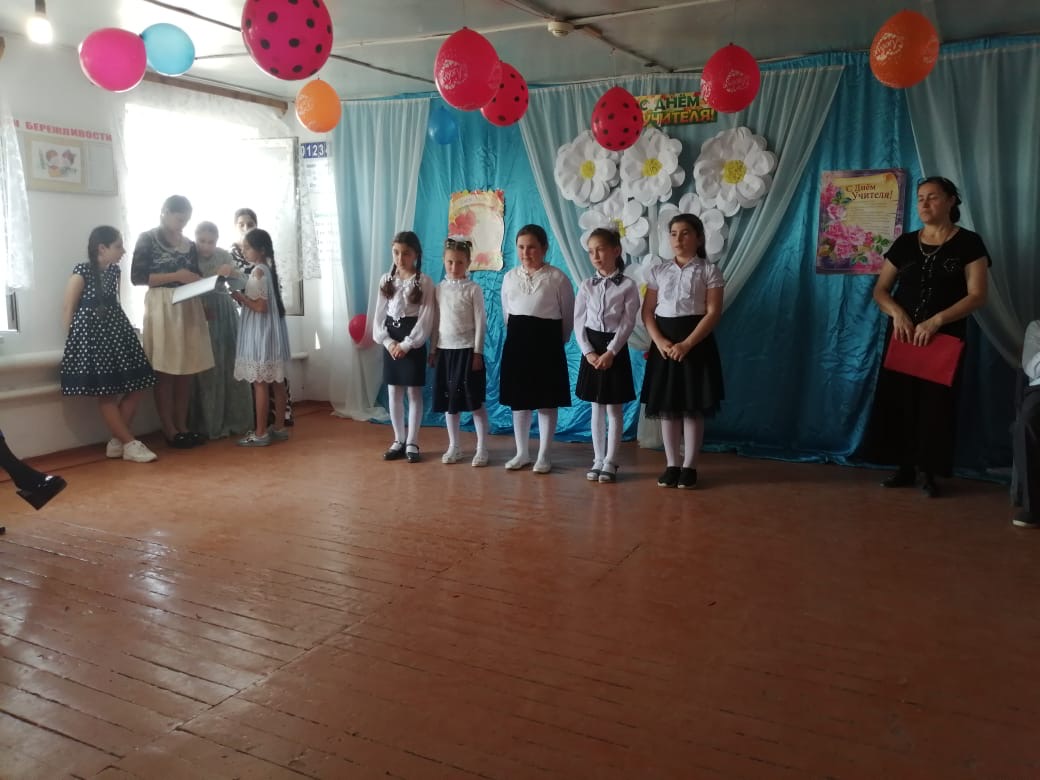 Ведущий: В авиации строго считают,Сколько лётчик часов налетал.Про учителя мало кто знает,Сколько он у доски простоял!Ведущий: Сколько ночью тетрадей проверил,Сколько планов за жизнь написал.Сколько раз человеку поверилИ себя за него наказал.Ведущий: За мудрость и знание,За беспокойное терпение,За обаяние и красоту,За потрясающий оптимизм,За принципиальность и требовательность,За достоинство, за веру…Примите наши пожеланья
Здоровья, счастья и добра,
И пусть плохого настроенья
У вас не будет никогда!Пусть улыбкою доброю, нежною
Каждый день для Вас начинается,
Пусть заботы, тревоги житейские
На пути Вашем реже встречаются.Пусть будет счастье и здоровье,
И пусть на все хватает сил,
И, чтобы каждый день с любовью
Вам только радость приносил!Пусть в этот день Вам солнце ярче светит,
Цветы под ноги падают ковром.
Желаем Вам здоровья, счастья, света,
Всего того, что называется добром!Вместе: Славим тебя, учитель!Ведущий:  День Учителя! Вслушайтесь сердцемВ эти звуки, что дороги нам!Всем, что связано с юностью, детствомВместе:    Мы обязаны учителям! 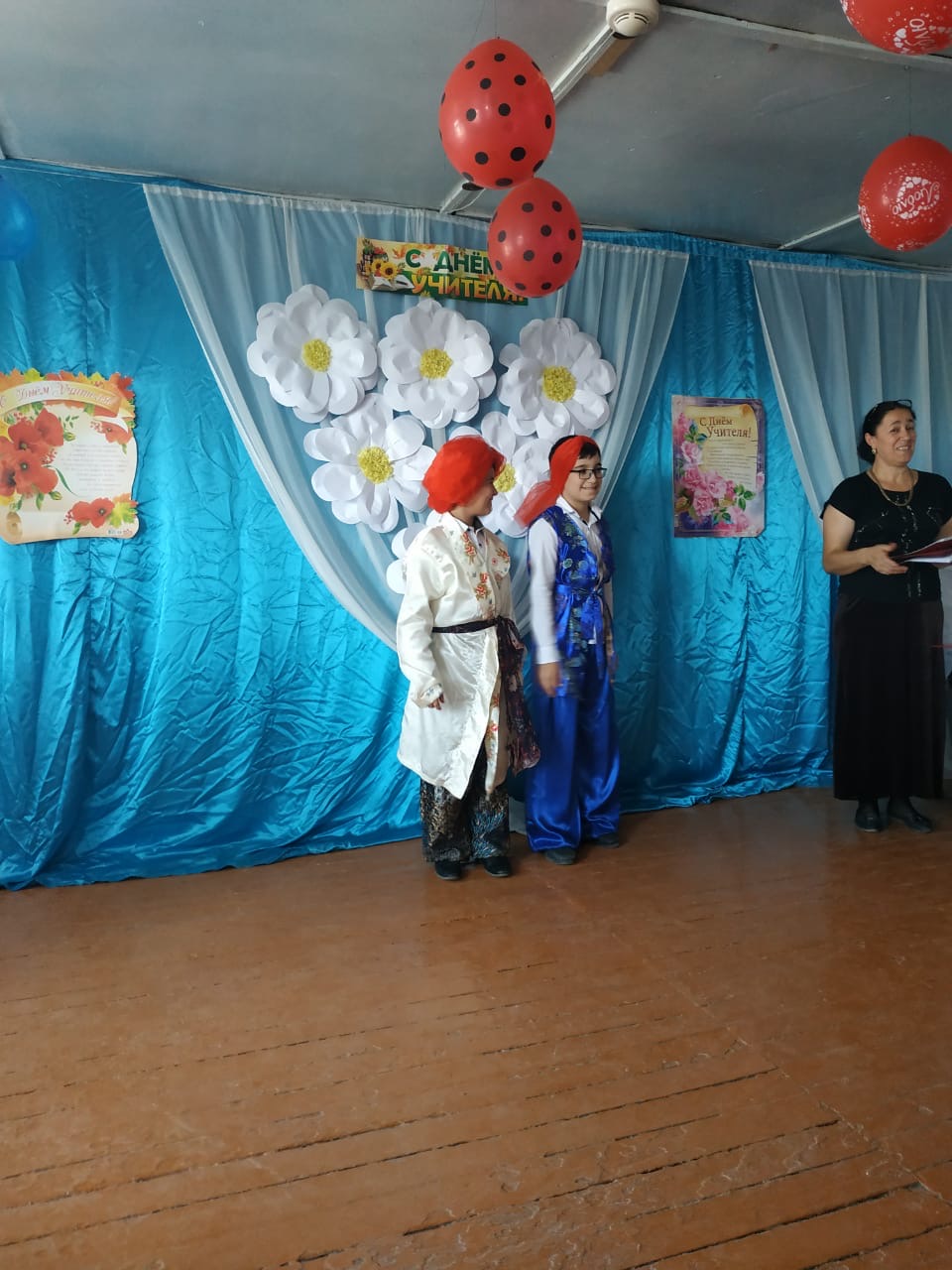                Сценка «кавказская пленница» 1-ый. Бамбарбиякиргуду.2-ой. Дорогие наши учителя!3-ий. Маркаваракузе.2-ой. Мы пришли, чтобы поблагодарить вас за ваш нелегкий труд.1-ый Мымсыным каратам.2-ой. Дальше не переводится, поэтому мы лучше споем.   Песня(Степа и Ваня)Если бы я был султан.Если б я был султан, в школу б я пошелИ учителем стал, книжки бы прочел,Но с другой стороны при таких делахСтолько бед и забот – ах, спаси Аллах.Припев :   Совсем  неплохо учителем бытьГораздо лучше в спокойствии жить.Всем хотим от души счастья пожелатьИ для новых побед силушки набратьВсем учителям шлем пламенный приветСкажем так: лучше вас в этом мире нетПрипев :    Совсем  неплохо учителем бытьГораздо лучше в спокойствии жить.Ведущий:  Учительское Сердце… 
  Ну, с чем его сравнить?
 С Галактикой космической,
                          Которой нет границ?
Ведущий:А может с Солнцем ярким, что дарит людям свет?
                            С пучиною морскою, что дремлет сотни лет?Ведущий:Нет, сравнивать не будем!                        А скажем мы: “Стучи!
                        Учительское Сердце – 
                        Надейся! Верь! Люби!Сценка «Специалист широкого профиля» в исполнении: ____________Под звуки песни «Школьная страна» с табличкой «Начальник отдела образования» появляется Начальник, собирается уходить. Вдруг раздается стук.Начальник. Входите! (Появляется молодой специалист с чемоданом)Молодой специалист: Здравствуйте!Начальник. Здравствуйте! А вы по какому вопросу?Молодой специалист: (волнуясь) Я бы очень хотел устроиться преподавателем в любую из школ сельской местности, то есть в любую школу района…Начальник: (радостно) А, так вы после пединститута, вы – молодой специалист? Очень рад!Молодой специалист: Да, сразу после пединститута. Вот и диплом имеется. (протягивает диплом Начальнику)Начальник. (читает) Пединститут, физико-математический факультет… А почему именно к нам, в сельскую местность?Молодой специалист: Я, конечно, человек городской, но хочется романтики. Село – это такая романтика, такая романтика…Начальник. Сколько вам лет?Молодой специалист: 22Начальник. В армии были?Молодой специалист: А зачем? Я же, понимаете, в село, в деревню…Начальник. За романтикой?Молодой специалист: Да!Начальник. Это хорошо. У нас нехватка кадров, особенно в очень отдаленных деревнях, в малокомплектных школах.Молодой специалист: (неуверенно) Извините, но почему именно в отдаленную деревню? Можно где-нибудь рядом с городом. Деревня – она ведь везде деревня…Начальник. Нет уж!  Романтика так романтика! Раньше ехали целину осваивать. Тоже романтика! Выбирайте: в малокомплектную школу или в армию?Молодой специалист: Конечно, в малокомплектную, математику преподавать.Начальник.  Математик со стажем работы там уже есть. И результаты у него неплохие по олимпиадам математическим… Но вы не расстраивайтесь. Я верю в свою молодёжь, часы я вам найду, даже ставку дам, но в совокупности.Молодой специалист: Это как?Начальник. А это примерно вот так: записывайте: 0,25 – уроки музыки…Молодой специалист: Но я не умею играть на музыкальных инструментах!Начальник. Ничего! Если надо будет, научитесь! Пишите дальше: 0,25 – химия, 0,25 – русский язык и 0,25 – начальные классы.Молодой специалист: А начальные-то классы за что?Начальник. А это вместо армейской службы. Там вы овладеете всеми необходимыми навыками и умениями – от мытья полов до проведения праздников. Все понятно?Молодой специалист: Все.Начальник. Счастливого пути! Успехов вам. Да, там, к сожалению, центрального отопления нет. Зимой придется печку дровами топить. Так я вам 0,25 ставки уроков труда даю, с детишками дрова заготовлять будете. Совместите урок труда и природоведение. Все же лучше на природе, чем в классе… Вот, пожалуй, и все. До свидания! Идите в отдел кадров.Ведущий:   Словно замерло все до рассвета,                Дверь не скрипнет, никто не кричит,                 Лишь директор в своем кабинете                  До полуночи в школе сидит.Ведущий: То доклад написать РОНО просит,               То налоговой нужен отчет.               Педагогов своих он не бросит                И ребят знает наперечет.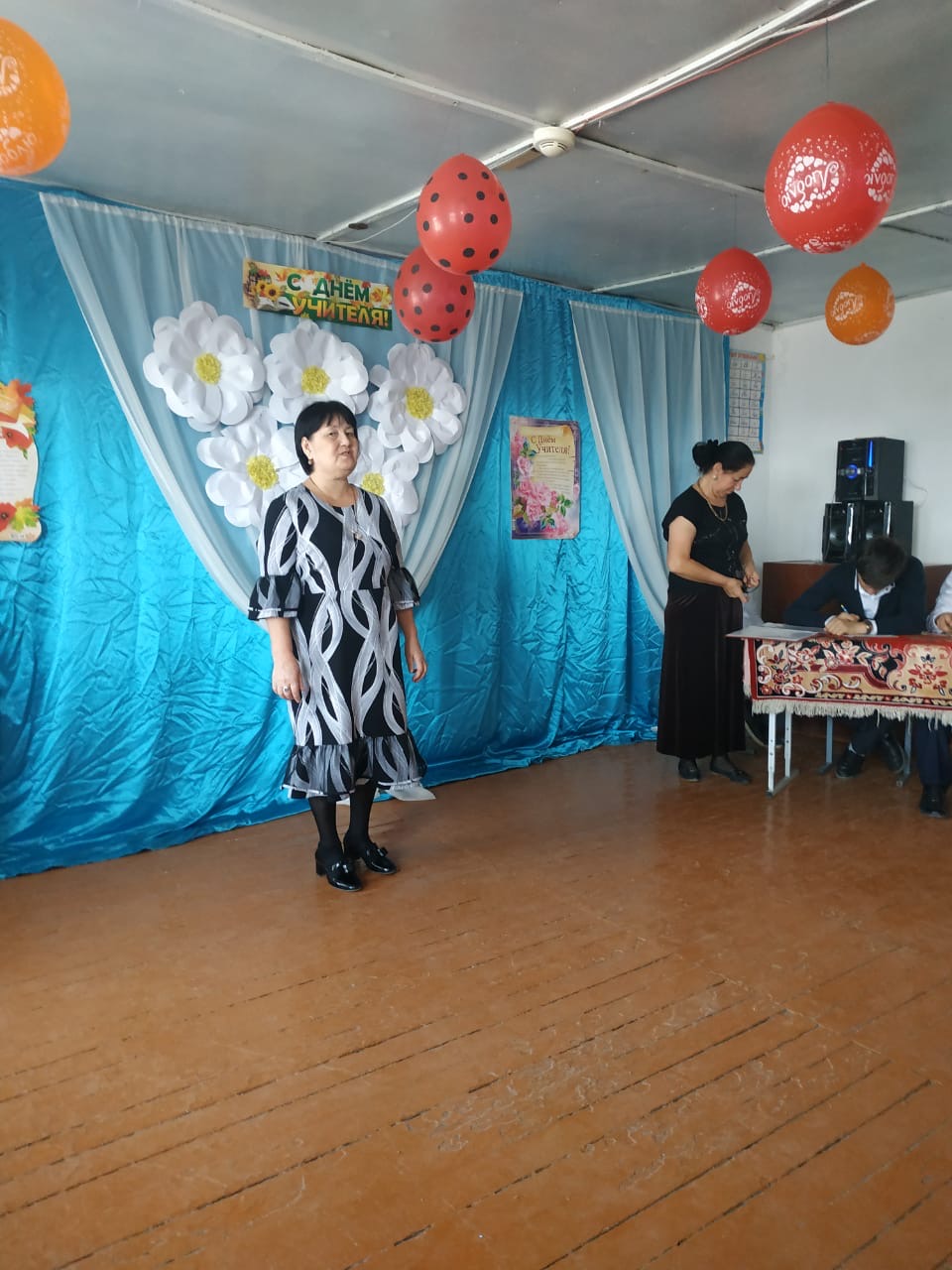 Ведущий: Предоставляется слово   директору школы Янмурзаевой Гульфире Хамаровне Анатольевне. (Выступление директора с поздравлениями)Ведущий:  Ежегодно в школы приходят молодые учителя. Вот и к нам в этом году прибыл  молодой учительРабаданова Мадина Рамазановна . Мы приглашаем Вас Мадина Рабадановна  к нам на сцену для дачи клятвы:Рамазанова Мадина Рабадановна.:  Клятва молодого учителя
1. Мужественно и решительно сносить все радости и тяготы учительской доли.
2. Выполнять приказы директора, потому, что директор всегда прав.
3. Не вытирать оценки в журнале до следующей страницы.
4. Учить детей доброте и воспитывать достойных граждан России.
5. Не ставить больше двух двоек за урок.
6. С плохим настроением в класс не входить.
7. Одалживать коллегам до зарплаты.
8. Не занимать у коллег до зарплаты.
9. Не курить на территории школы.
10. Принимать участие во всех корпоративных вечеринках вместе с коллективом.Ведущий:  А сейчас  ответная клятва директора школы Клятва директораПоддерживать учителя, словом и рублем.
2. Загружать учителя работой в соответствии с должностной инструкцией. 
3. Научить входить в класс только с хорошим настроение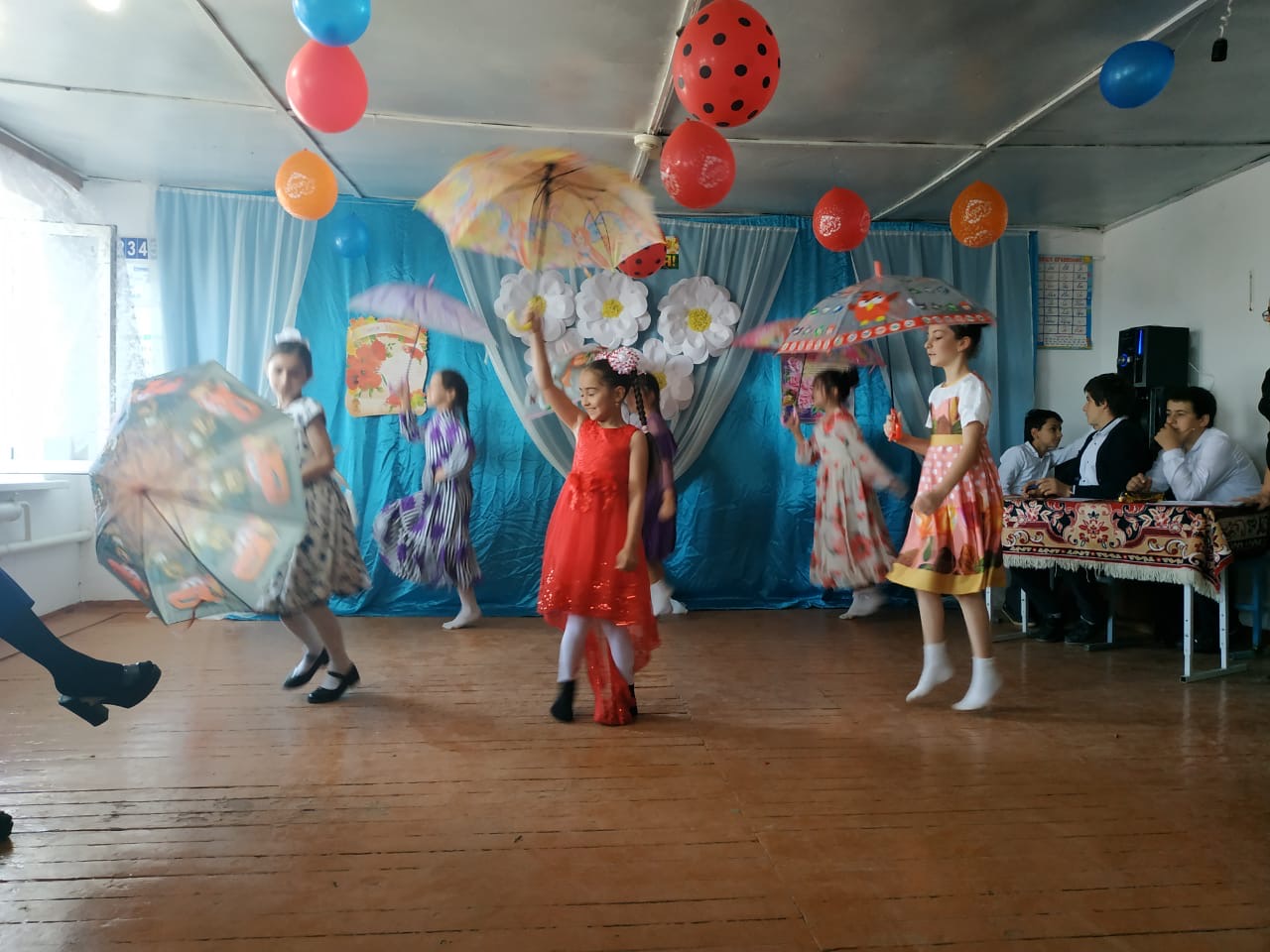                  Номер танец с зонтиками  (3 класс)Ведущий 1: За ваши мудрость и терпеньеХотим мы вас благодарить.Собрать бы все цветы на светеИ вам сегодня подарить!Ведущий 2:Пусть в этом зале в этот часОгни горят светлей!И вновь мы поздравляем вас,Своих учителей!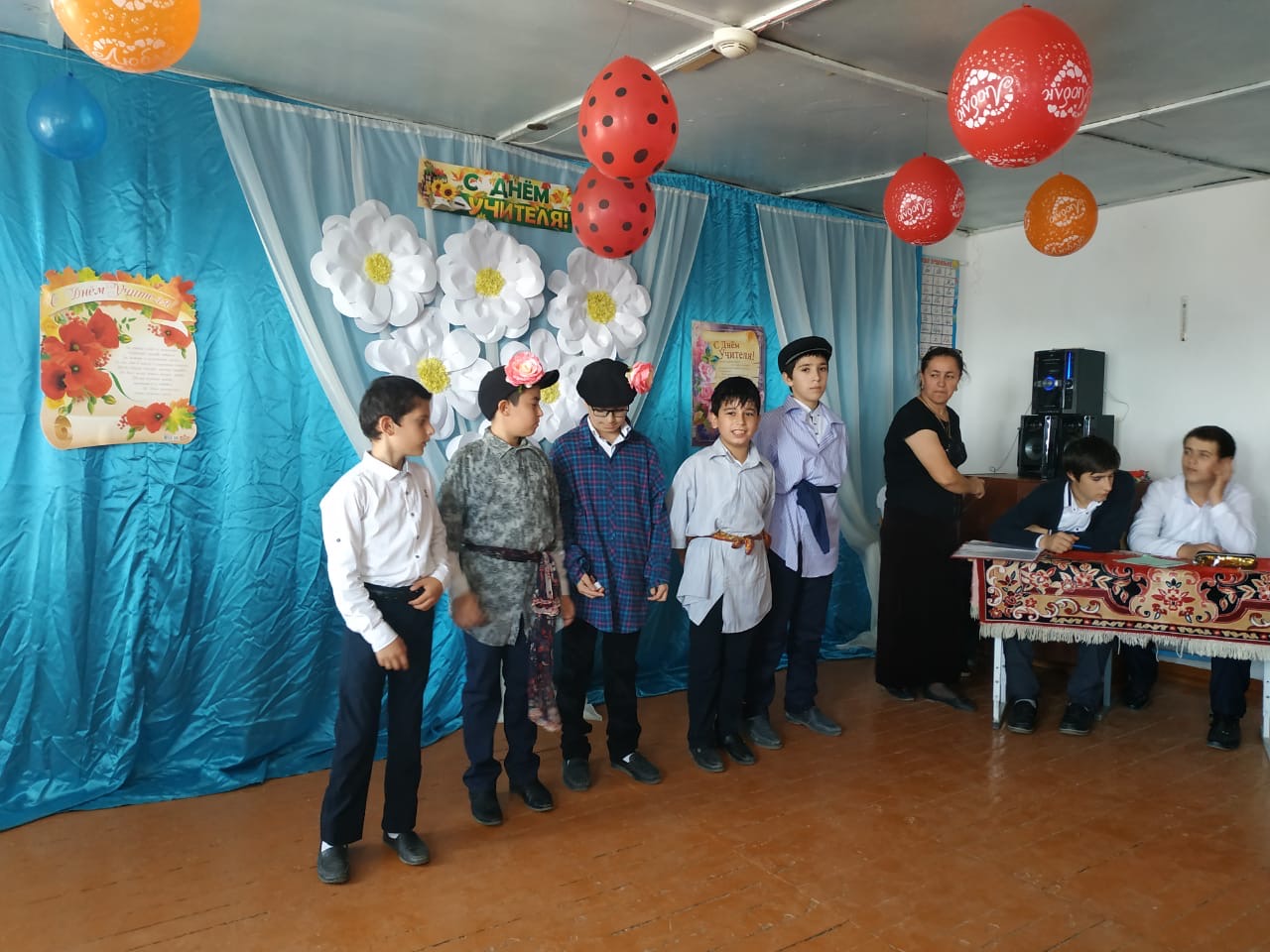 Частушки 5клМы ребята молодые,
Озорны и веселы.
Будем петь сейчас куплеты
Вам от сердца, от души.Нынче празднике это значит
Вас мы будем поздравлять.
Будем счастья и здоровья
И веселья вам желать.С Днём учителя поздравитьМы пришли сегодня Вас.Пожелать больших успехов,Чтоб учили лучше нас.Прочитал стихотворенье
С бесподобным выраженьем
Весь мой класс сидит и плачет
Стих про Танечку и мячик.А директор нашей школыИздала такой указ:Кто получит все пятёрки,Тому премии раздаст.Педагоги нам внушали,Чтоб мы слушали урок.А мы зайчиков пускали -                                              Не пошло ученье впрок.Научите различатьСуффиксы с приставками:Мама будет мне давать Йогурты с добавками.Наша школа на отшибе
Наша школа на краю
Потому к нам и не ходят
У нас тихо, как в раю Помидоры, помидоры
Помидоры — овощи
Невозможно сдать ЕГЭ
Без посторонней помощиМы ребята молодые
Озорны и веселы.
Кончились у нас куплеты
Ждем аплодисментов мы.Ведущий: Пусть будет счастье и здоровье,Пусть на всё хватает сил,И каждый день обычной жизниЧтоб только счастье приносил!Ведущий: Ваш опыт, знанья, щедрость и участьеОставят в наших душах добрый след!Слагается учительское счастьеИз наших, ученических, побед.Танец в исполнении девочек Ведущий: Дорогие наши педагоги!В этот праздник - День учителей -Позабудьте все свои тревогиИ на мир смотрите веселей. Ведущий: Лучшая награда за старанье,Лучше, чем любая из похвал.И у них одно желанье:Только бы доставить радость Вам.Песня Миллион алых роз в исполнении девочек  4клВедущий: И пусть года вперёд летят,Не надо возраста бояться,Пусть в стаже вашем много лет,Но в сердце вашем – только 20!Ведущий: Какое же огромное сердце нужно иметь, Чтобы изо дня в день, из года в год Щедро раздавать его по кусочкам нам! 

Ведущий:  И какой должна быть доброй, терпеливой и нестареющей душа.

Ведущий:  Да, школа для каждого из нас остается светлым, радостным островком детства. Взрослому никогда уже на него не вернуться.

Ведущий:  Только учителя на этом острове имеют постоянную прописку. Ведь школа для них - родной дом, а все ученики - их дети, помощники, друзья.Сценка Учитель и ученикВедущий:  Учитель! Верный спутник детства,
                    Он нам, как мать, как старший брат!
                            И добротой большого сердца
                        Он согревает всех ребят!Ведущий:  Мы любим вас, когда указкой
                      Вы нас ведете по морям,
                       Когда читаете нам сказки. 
                          Забота ваша, ваша ласка,
                         Всю жизнь необходимы нам. Ведущий: Спасибо за то, что в работе пытливы,
                     Что к нам, непоседам, всегда терпеливы,
   За то, что без нас вы прожить не смогли бы (выходят все участники концерта) 
                          Песня ЖелаемВсе вместе Спасибо, родные! Большое спасибо! (хором)